陕西省咸阳市秦都区人民法院2020年部门综合预算目  录 第一部分   部门概况一、部门主要职责及机构设置二、2020年年度部门工作任务三、部门预算单位构成四、部门人员情况说明 第二部分   收支情况五、2020年部门预算收支说明     第三部分   其他说明情况六、部门预算“三公”经费等情况说明七、部门国有资产占有使用及资产购置情况说明八、部门政府采购情况说明九、部门预算绩效目标说明十、机关运行经费安排说明十一、专业名词解释第四部分   公开报表（具体部门预算公开报表）第一部分   部门概况一、部门主要职责及机构设置（一）主要职责咸阳市秦都区人民法院是国家的审判机关，依照法律独立行使其审判权，接受陕西省高级人民法院和咸阳市中级人民法院的监督和指导，对咸阳市秦都区人民代表大会及其常务委员会负责并报告工作。其主要职责：1、审判法律规定、依法应由本院审判的刑事、民事、行政等第一审案件。2、审判由人民检察院按照审判监督程序提出的公诉案件。3、依法行使司法执行权和司法决定权；依法决定国家赔偿。4、对有关法律、法规、规章草案提出意见；对案件审理中发现的问题提出司法建议。5、审判和执行全区案件执行工作。6、结合审判工作宣传法制，教育公民自觉遵守宪法和法律。7、承办其他应由咸阳市秦都区人民法院负责的工作。（二）内设机构根据上述职责，咸阳市中级人民法院设内设机构20个。
    1、办公室
    2、审判管理办公室
    3、政治部组织人事处
    4、政治部宣传教育研究室
    5、评查室6、司法警察支队直属大队
    7、刑事审判庭
    8、未成年人案件审判庭
    9、民事审判第一庭
    10、民事审判第二庭
    11、行政审判庭
    12、审判监督庭
    13、立案庭
    14、信访办
    15、执行局综合监督处
    16、执行局执一庭
    17、执行局执二庭
    18、案卷评查室
    19、陈杨法庭
    20、渭滨法庭二、2020年度部门工作任务2020年，主要工作任务是：2020年是全面建成小康社会和“十三五”规划收官之年。我院工作的主要任务是：坚持以习近平新时代中国特色社会主义思想为指导，深入学习贯彻党的十九大、十九届二中、三中、四中全会及中省市政法工作会议精神，遵循省法院“讲政治、抓办案、带队伍、推改革、强科技、增公信”工作思路和市委七届十次全会部署，紧紧围绕服务保障全市发展大局这一目标，以“政治建设强化年”“案件质效提升年”“执行改革深化年”“诉源治理推进年”和“精细管理提质年”为抓手，忠实履行审判职责，积极推进诉源治理，全面深化队伍建设，努力谱写新时代法院追赶超越新篇章。认真贯彻落实秦都区委和上级法院的工作部署，紧紧围绕全区发展大局，以“让人民群众在每一个司法案件中都感受到公平正义”为目标，能动司法，科学管理，真抓实干，锐意进取，忠实履行审判职责，扎实推进司法改革，持续优化诉讼服务，全面加强自身建设，努力为我区追赶超越、加快建设开放富裕绿色文明幸福新秦都提供有力的司法保障。三、部门预算单位 从预算单位构成看，本部门的部门预算仅包括部门本级（机关）预算。纳入本部门2020年部门预算编制范围的二级预算单位共有0个，包括：四、部门人员情况说明截止2019年底，本部门人员编制实有107人，其中行政编制116人、事业编制0人。单位的离退休人员33人。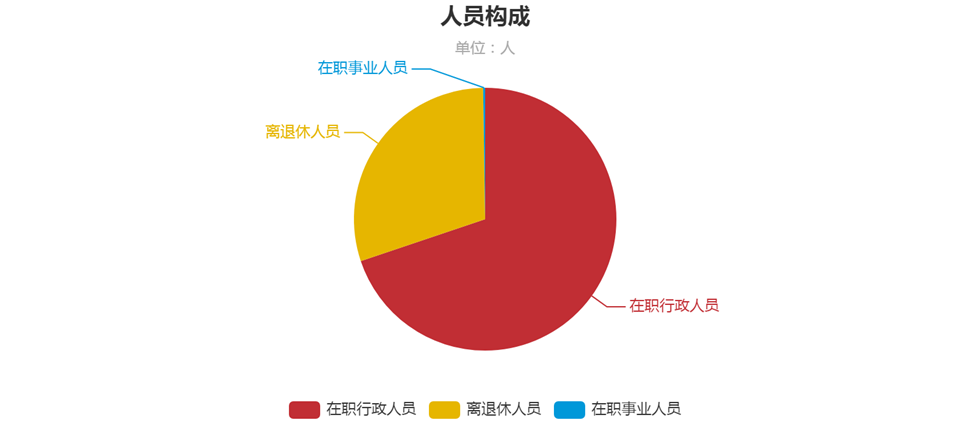 第二部分  收支情况五、2020年部门预算收支说明（一）收支预算总体情况。2020 年咸阳市秦都区人民法院收入支出预算总额为2690.69万元， 2019年收入支出预算总额2325.27万元，总体收支与上年对比增加了365.42万元，增加的原因是工资增加，各项保险基数增加。案件数量增加，各项开支加大，增加了办公经费预算。（二）财政拨款收支情况。2020年咸阳市秦都区人民法院收入支出预算总额为2690.69万元，其中：人员经费支出1768.32万元，公用经费支出181.47万元，专项经费支出740.9万元。2019 年咸阳市秦都区人民法院收入支出预算总额为2325.27 万元，其中：人员经费支出1425万元；公用经费支出159.77万元；专项经费支出740.5 万元。2020 年财政拨款与上年对比增加365.42万元。其中人员经费支出增加343.32万元，增加的原因为2020年新增9人，工资普调，绩效考核工资做入预算。人员养老、医疗、住房等基数增加，费用相对增加。公用经费支出增加了21.7万元，增加的原因为人员增加，公用经费预算增加专项经费支出增加0.4万元，增加原因2020年办案辅助人员经费增加。（三）一般公共预算拨款支出明细情况。1、一般公共预算当年拨款规模变化情况。2020年咸阳市秦都区人民法院当年预算总额为2690.69万元，其中：人员经费支出：1768.32万元；公用经费支出：181.47万元；专项业务经费支出：740.9万元。2019 年咸阳市秦都区人民法院当年预算总额为2325.27万元，其中：人员经费支出：1425万元；公用经费支出：159.77万元；专项业务经费支出：740.5万元。2020年咸阳市秦都区人民法院当年预算总额对比上年增加了365.42万元，其中：人员经费支出增加了343.32万元，增加的原因为2020年新增9人，工资普调，绩效考核工资做入预算；公用经费支出增加了21.7万元，增加的原因为人员增加，公用经费预算增加；专项业务经费支出增加了0.4万元，增加的原因是2020年办案辅助人员经费增加。2、支出按功能科目分类的明细情况。2020年咸阳市秦都区人民法院当年支出按功能科目分类预算总额为2690.69万元，其中：公共安全支出：2332.2万元； 社会保障和就业支出163.08万元；卫生健康支出75.4万元；住房保障支出120万元。2019 年咸阳市秦都区人民法院当年支出按功能科目分类预算总额为2325.27万元，其中：公共安全支出：2068.22万元； 社会保障和就业支出：122.27万元；卫生健康支出：36.58万元；住房保障支出：98.2万元。 2020年咸阳市秦都区人民法院当年支出按功能科目分类预算总额对比上年增加了365.42万元，其中：公共安全支出增加了263.98万元； 社会保障和就业支出增加了40.81万元；卫生健康支出增加了38.82万元；住房保障支出增加了21.8万元。原因为2020年新增9人，工资普调，绩效考核工资做入预算。人员养老、医疗、住房等基数增加，费用相对增加。3、支出按经济科目分类的明细情况2020年咸阳市秦都区人民法院当年支出按经济科目分类预算总额为2690.69万元，其中：工资福利支出1768.3万元；商品和服务支出764.37万元；资本性支出158万元。2019 年咸阳市秦都区人民法院当年支出按经济科目分类预算总额为2325.27万元，其中：工资福利支出1425万元；商品和服务支出775.27万元；资本性支出125万元。2020 年咸阳市秦都区人民法院当年支出按经济科目分类预算总额对比上年增加了365.42万元，其中：工资福利支出增加了343.3万元，增加的原因为2020年新增9人，工资普调，绩效考核工资做入预算；商品和服务支出减少了10.9万元，减少的原因为厉减节约；资本性支出增加了33万元，增加的原因为办案辅助人员经费增加（四）政府性基金预算支出情况。本部门无政府性基金预算收支，并已公开空表。（五）国有资本经营预算拨款收支情况。本部门无国有资本经营预算拨款收支。第三部分  其他说明情况六、部门预算“三公”经费等预算情况说明2020年咸阳市秦都区人民法院预算“三公”经费总额为73万元，其中：公务接待支出：1万元；公务用车运行维护支出：18万元。2019 年咸阳市秦都区人民法院预算“三公”经费总额为123 万元，其中：公务接待支出：3万元；公务用车运行维护支出：120 万元。2020年咸阳市秦都区人民法院预算“三公”经费对比上年预算总额减少50 万元，其中：公务接待支出减少了2万元，减少的原因是根据实际情况进一步优化了2020年的接待费预算。公务用车购置运行维护支出减少102万元， 2019年预算了4辆车的购置费。七、部门国有资产占有使用及资产购置情况说明截至2019年12月31日，本部门所属预算单位共有车辆14辆，单价20万元以上的设备3台。2019年部门预算安排购置车辆4辆；安排购置单价20万元以上的设备0台（套）。八、部门政府采购情况说明2020年咸阳市秦都区人民法院预算政府采购经费为46.1万元。2019 年咸阳市秦都区人民法院预算政府采购经费为60 万元。2020 年咸阳市秦都区人民法院预算政府采购经费对比上年减少13.9万元，减少的原因为上年有四辆车采购。九、部门预算绩效目标说明2020年本部门实现了绩效目标管理全覆盖，涉及一般公共预算当年拨款2690.69万元,政府性基金预算当年拨款0万元。十、机关运行经费安排说明2020年咸阳市秦都区人民法院预算机关运行经费为89.48万元。2019 年咸阳市秦都区人民法院预算机关运行经费为77.64万元。2020 年咸阳市秦都区人民法院预算机关运行经费对比上年增加了11.84万元，增加的原因为人员增加，公用经费预算增加。十一、专业名词解释1.司法救助金：指具有以下6 种情形者可申请司法救助基金：一是交通肇事赔偿类案件中的申请执行人不能维持正常生活的；二是刑事附带民事诉讼案件中的申请执行人不能维持正常生活的；三是人身损害赔偿类案件中的申请执行人不能维持正常生活的；四是劳动报酬类案件的被执行人无履行能力，且申请执行人不能维持正常生活的；五是追索赡养费、抚养费、抚育费案件的申请执行人不能维持正常生活的；六是人民法院认为需要救助的其他情形。2.人民陪审员经费：人民陪审员是由符合条件的公民，经基层人民法院院长提出人民陪审员人选，提请同级人民代表大会常务委员会任命的。属于兼职性质的人员，没有固定工资的。只有因参加审判活动而支出的交通、就餐等费用，由人民法院给予补助。有工作单位的人民陪审员参加审判活动期间，所在单位不得克扣或者变相克扣其工资、奖金及其他福利待遇。无固定收入的，由人民法院参照当地职工上年度平均货币工资水平，按实际工作日给予补助。3. 机关运行经费:指各部门的公用经费，包括办公及印刷费、邮电费、差旅费、会议费、福利费、日常维修费、专用材料及一般设备购置费、办公用房水电费、办公用房取暖费、办公用房物业管理费、公务用车运行费以及其他费用。第四部分  公开报表序号单位名称1咸阳市秦都区人民法院本级（机关）表2表2表2表2表2表2表2表2表2表2表2表2表2表2表2表2表22020年部门综合预算收入总表2020年部门综合预算收入总表2020年部门综合预算收入总表2020年部门综合预算收入总表2020年部门综合预算收入总表2020年部门综合预算收入总表2020年部门综合预算收入总表2020年部门综合预算收入总表2020年部门综合预算收入总表2020年部门综合预算收入总表2020年部门综合预算收入总表2020年部门综合预算收入总表2020年部门综合预算收入总表2020年部门综合预算收入总表2020年部门综合预算收入总表2020年部门综合预算收入总表2020年部门综合预算收入总表单位：万元单位：万元单位：万元单位：万元序号单位编码单位名称总计部门预算部门预算部门预算部门预算部门预算部门预算部门预算部门预算部门预算部门预算部门预算部门预算部门预算序号单位编码单位名称总计合计一般公共预算拨款一般公共预算拨款政府性基金拨款上级补助收入事业收入事业单位经营收入对附属单位上缴收入用事业基金弥补收支差额用事业基金弥补收支差额上年结转上年实户资金余额其他收入序号单位编码单位名称总计合计小计其中：专项资金列入部门预算项目政府性基金拨款上级补助收入事业收入事业单位经营收入对附属单位上缴收入用事业基金弥补收支差额用事业基金弥补收支差额上年结转上年实户资金余额其他收入1合计2690.692690.692690.690.000.000.000.000.000.000.000.000.000.000.002305陕西省咸阳市中级人民法院2690.692690.692690.690.000.000.000.000.000.000.000.000.000.000.003　　305002　　咸阳市秦都区人民法院2690.692690.692690.690.000.000.000.000.000.000.000.000.000.000.00表3表3表3表3表3表3表3表3表3表3表3表3表3表3表32020年部门综合预算支出总表2020年部门综合预算支出总表2020年部门综合预算支出总表2020年部门综合预算支出总表2020年部门综合预算支出总表2020年部门综合预算支出总表2020年部门综合预算支出总表2020年部门综合预算支出总表2020年部门综合预算支出总表2020年部门综合预算支出总表2020年部门综合预算支出总表2020年部门综合预算支出总表2020年部门综合预算支出总表2020年部门综合预算支出总表2020年部门综合预算支出总表单位：万元单位：万元单位：万元单位：万元单位：万元单位：万元单位：万元单位：万元序号单位编码单位名称总计部门预算部门预算部门预算部门预算部门预算部门预算部门预算部门预算部门预算部门预算部门预算序号单位编码单位名称总计合计公共预算拨款公共预算拨款公共预算拨款政府性基金拨款事业收入事业单位经营收入对附属单位上缴收入上年实户资金余额其他收入上年结转序号单位编码单位名称总计合计小计其中：专项资金列入部门预算的项目其中：专项资金列入部门预算的项目政府性基金拨款事业收入事业单位经营收入对附属单位上缴收入上年实户资金余额其他收入上年结转1合计2690.692690.692690.690000000002305陕西省咸阳市中级人民法院2690.692690.692690.690000000003　　305002　　咸阳市秦都区人民法院2690.692690.692690.69000000000表4表4表4表4表4表4表4表4表4表5表5表5表5表5表5表5表52020年部门综合预算一般公共预算支出明细表（按功能科目分-不含上年结转）2020年部门综合预算一般公共预算支出明细表（按功能科目分-不含上年结转）2020年部门综合预算一般公共预算支出明细表（按功能科目分-不含上年结转）2020年部门综合预算一般公共预算支出明细表（按功能科目分-不含上年结转）2020年部门综合预算一般公共预算支出明细表（按功能科目分-不含上年结转）2020年部门综合预算一般公共预算支出明细表（按功能科目分-不含上年结转）2020年部门综合预算一般公共预算支出明细表（按功能科目分-不含上年结转）2020年部门综合预算一般公共预算支出明细表（按功能科目分-不含上年结转）单位：万元单位：万元单位：万元单位：万元序号功能科目编码功能科目名称合计人员经费支出公用经费支出专项业务经费支出备注1合计2690.691858.6191.18740.902204公共安全支出2332.201501.8289.48740.903　　20405法院2332.201501.8289.48740.9042040501行政运行2284.301501.8289.48693.0052040504案件审判47.900.000.0047.906208社会保障和就业支出163.08161.381.700.00720805行政事业单位离退休160.52158.821.700.0082080501归口管理的行政单位离退休1.700.001.700.0092080505机关事业单位基本养老保险缴费支出158.82158.820.000.001020899　　其他社会保障和就业支出2.562.560.000.00112089901　　　　其他社会保障和就业支出2.562.560.000.0012210卫生健康支出75.4175.410.000.0013　　21011　　行政事业单位医疗75.4175.410.000.00142101101行政单位医疗75.4175.410.000.0015221住房保障支出120.00120.000.000.0016　　22102　　住房改革支出120.00120.000.000.00172210201住房公积金120.00120.000.000.00表6表6表6表6表6表6表6表6表6表6表62020年部门综合预算一般公共预算支出明细表（按经济分类科目分-不含上年结转）2020年部门综合预算一般公共预算支出明细表（按经济分类科目分-不含上年结转）2020年部门综合预算一般公共预算支出明细表（按经济分类科目分-不含上年结转）2020年部门综合预算一般公共预算支出明细表（按经济分类科目分-不含上年结转）2020年部门综合预算一般公共预算支出明细表（按经济分类科目分-不含上年结转）2020年部门综合预算一般公共预算支出明细表（按经济分类科目分-不含上年结转）2020年部门综合预算一般公共预算支出明细表（按经济分类科目分-不含上年结转）2020年部门综合预算一般公共预算支出明细表（按经济分类科目分-不含上年结转）2020年部门综合预算一般公共预算支出明细表（按经济分类科目分-不含上年结转）2020年部门综合预算一般公共预算支出明细表（按经济分类科目分-不含上年结转）单位：万元单位：万元单位：万元单位：万元序号部门经济科目编码部门经济科目名称政府经济科目编码政府经济科目名称合计人员经费支出公用经费支出专项业务经费支出备注1合计2690.691858.6191.18740.92301工资福利支出1768.321768.32003　　30101　　基本工资50101工资奖金津补贴682.94682.94004　　30102　　津贴补贴50101工资奖金津补贴452.47452.47005　　30103　　奖金50101工资奖金津补贴276.12276.12006　　30108机关事业单位基本养老保险缴费50102社会保障缴费158.82158.82007　　30110　　职工基本医疗保险缴费50102社会保障缴费75.4175.41008　　30112　　其他社会保障缴费50102社会保障缴费2.562.56009　　30113　　住房公积金50103住房公积金1201200010302商品和服务支出818.3790.2991.18636.911　　30201　　办公费50201办公经费300201012　　30205　　水费50201办公经费0.300.3013　　30206　　电费50201办公经费29.33029.33014　　30208　　取暖费50201办公经费10010015　　30213　　维修（护）费50209维修（护）费40004016　　30215　　会议费50202会议费101017　　30217　　公务接待费50206公务接待费101018　　30226　　劳务费50205委托业务费569.901568.919　　30228　　工会经费50201办公经费16.62016.62020　　30229　　福利费50201办公经费10.23010.23021　　30231　　公务用车运行维护费50208公务用车运行维护费18001822　　30239　　其他交通费用50299其他商品和服务支出90.2990.290023　　30299　　其他商品和服务支出50299其他商品和服务支出1.701.7024310资本性支出1040010425　　31002　　办公设备购置50306设备购置31003126　　31006　　大型修缮50307大型修缮57005727　　31099　　其他资本性支出50399其他资本性支出160016表7表7表7表7表7表7表72020年部门综合预算一般公共预算基本支出明细表（按功能科目分-不含上年结转）2020年部门综合预算一般公共预算基本支出明细表（按功能科目分-不含上年结转）2020年部门综合预算一般公共预算基本支出明细表（按功能科目分-不含上年结转）2020年部门综合预算一般公共预算基本支出明细表（按功能科目分-不含上年结转）2020年部门综合预算一般公共预算基本支出明细表（按功能科目分-不含上年结转）2020年部门综合预算一般公共预算基本支出明细表（按功能科目分-不含上年结转）2020年部门综合预算一般公共预算基本支出明细表（按功能科目分-不含上年结转）单位：万元单位：万元单位：万元单位：万元序号功能科目编码功能科目名称合计人员经费支出公用经费支出备注1合计1,949.791,858.6191.182204公共安全支出1,591.301,501.8289.483　　20405　　法院1,591.301,501.8289.484　　　　2040501　　　　行政运行1,591.301,501.8289.485208社会保障和就业支出163.08161.381.706　　20805　　行政事业单位离退休160.52158.821.707　　　　2080501　　　　归口管理的行政单位离退休1.700.001.708　　　　2080505　　　　机关事业单位基本养老保险缴费支出158.82158.820.009　　20899　　其他社会保障和就业支出2.562.560.0010　　　　2089901　　　　其他社会保障和就业支出2.562.560.0011210卫生健康支出75.4175.410.0012　　21011　　行政事业单位医疗75.4175.410.0013　　　　2101101　　　　行政单位医疗75.4175.410.0014221住房保障支出120.00120.000.0015　　22102　　住房改革支出120.00120.000.0016　　　　2210201　　　　住房公积金120.00120.000.00表8表8表8表8表8表8表8表8表82020年部门综合预算一般公共预算基本支出明细表（按支出经济分类科目-不含上年结转）2020年部门综合预算一般公共预算基本支出明细表（按支出经济分类科目-不含上年结转）2020年部门综合预算一般公共预算基本支出明细表（按支出经济分类科目-不含上年结转）2020年部门综合预算一般公共预算基本支出明细表（按支出经济分类科目-不含上年结转）2020年部门综合预算一般公共预算基本支出明细表（按支出经济分类科目-不含上年结转）2020年部门综合预算一般公共预算基本支出明细表（按支出经济分类科目-不含上年结转）2020年部门综合预算一般公共预算基本支出明细表（按支出经济分类科目-不含上年结转）2020年部门综合预算一般公共预算基本支出明细表（按支出经济分类科目-不含上年结转）2020年部门综合预算一般公共预算基本支出明细表（按支出经济分类科目-不含上年结转）单位：万元单位：万元单位：万元单位：万元单位：万元序号部门经济科目编码部门经济科目名称政府经济科目编码政府经济科目名称合计人员经费支出公用经费支出备注1合计1,949.791,858.6191.182301工资福利支出1,768.321,768.320.003　　30101　　基本工资50101工资奖金津补贴682.94682.940.004　　30102　　津贴补贴50101工资奖金津补贴452.47452.470.005　　30103　　奖金50101工资奖金津补贴276.12276.120.006　　30108　　机关事业单位基本养老保险缴费50102社会保障缴费158.82158.820.007　　30110　　职工基本医疗保险缴费50102社会保障缴费75.4175.410.008　　30112　　其他社会保障缴费50102社会保障缴费2.562.560.009　　30113　　住房公积金50103住房公积金120.00120.000.0010302商品和服务支出181.4790.2991.1811　　30201　　办公费50201办公经费20.000.0020.0012　　30205　　水费50201办公经费0.300.000.3013　　30206　　电费50201办公经费29.330.0029.3314　　30208　　取暖费50201办公经费10.000.0010.0015　　30215　　会议费50202会议费1.000.001.0016　　30217　　公务接待费50206公务接待费1.000.001.0017　　30226　　劳务费50205委托业务费1.000.001.0018　　30228　　工会经费50201办公经费16.620.0016.6219　　30229　　福利费50201办公经费10.230.0010.2320　　30239　　其他交通费用50299其他商品和服务支出90.2990.290.0021　　30299　　其他商品和服务支出50299其他商品和服务支出1.700.001.70表9表9表9表9表9表9表9表9表92020年部门综合预算政府性基金收支表（不含上年结转）2020年部门综合预算政府性基金收支表（不含上年结转）2020年部门综合预算政府性基金收支表（不含上年结转）2020年部门综合预算政府性基金收支表（不含上年结转）2020年部门综合预算政府性基金收支表（不含上年结转）2020年部门综合预算政府性基金收支表（不含上年结转）2020年部门综合预算政府性基金收支表（不含上年结转）2020年部门综合预算政府性基金收支表（不含上年结转）2020年部门综合预算政府性基金收支表（不含上年结转）单位：万元单位：万元单位：万元单位：万元单位：万元序号收                   入收                   入支                        出支                        出支                        出支                        出支                        出支                        出序号项    目预算数支出功能分类科目（按大类）预算数部门预算支出经济分类科目（按大类）预算数政府预算支出经济分类科目（按大类）预算数1一、政府性基金拨款0.00一、科学技术支出0.001、人员经费和公用经费支出0.001、机关工资福利支出0.002二、文化旅游体育与传媒指出0.00(1)工资福利支出0.002、机关商品和服务支出0.003三、社会保障和就业支出0.00(2)商品和服务支出0.003、机关资本性支出（一）0.004四、节能环保支出0.00(3)对个人和家庭的补助0.004、机关资本性支出（二）0.005五、城乡社区支出0.00(4)资本性支出0.005、对事业单位经常性补助0.006六、农林水支出0.002、专项业务经费支出0.006、对事业单位资本性补助0.007七、交通运输支出0.00(1)工资福利支出0.007、对企业补助0.008八、资源勘探工业信息等支出0.00(2)商品和服务支出0.008、对企业资本性支出0.009九、金融支出0.00(3)对个人和家庭补助0.009、对个人和家庭的补助0.0010十、其他支出0.00(4)债务利息及费用支出0.0010、对社会保障基金补助0.0011十一、转移性支出0.00(5)资本性支出(基本建设)0.0011、债务利息及费用支出0.0012十二、债务还本支出0.00(6)资本性支出0.0012、债务还本支出0.0013十三、债务付息支出0.00(7)对企业补助(基本建设)0.0013、转移性支出0.0014十四、债务发行费用支出0.00(8)对企业补助0.0014、预备费及预留0.0015(9)对社会保障基金补助0.0015、其他支出0.0016(10)其他支出0.00173、上缴上级支出0.00184、事业单位经营支出0.00195、对附属单位补助支出0.002021收入总计0.00支出总计0.00支出总计0.00支出总计0.00表10表10表10表10表102020年部门综合预算专项业务经费支出表（不含上年结转）2020年部门综合预算专项业务经费支出表（不含上年结转）2020年部门综合预算专项业务经费支出表（不含上年结转）2020年部门综合预算专项业务经费支出表（不含上年结转）2020年部门综合预算专项业务经费支出表（不含上年结转）单位：万元单位：万元单位：万元序号单位编码单位（项目）名称项目金额项目简介1合计740.902305陕西省咸阳市中级人民法院740.903　　305002　　咸阳市秦都区人民法院740.904　　　　通用项目57.005　　　　　　办公楼及电梯运行、维修、维护费57.006　　　　专用项目683.907　　　　　　办案辅助人员及司法警察经费165.008　　　　　　办公设备及家具购置47.009　　　　　　办公设备维修维护40.0010　　　　　　法制宣传费及办案车辆经费28.0011　　　　　　聘用制书记员经费384.0012　　　　　　人民陪审员庭审费19.90表11表11表11表11表11表11表11表11表11表11表11表112020部门综合预算财政拨款结转资金支出表2020部门综合预算财政拨款结转资金支出表2020部门综合预算财政拨款结转资金支出表2020部门综合预算财政拨款结转资金支出表2020部门综合预算财政拨款结转资金支出表2020部门综合预算财政拨款结转资金支出表2020部门综合预算财政拨款结转资金支出表2020部门综合预算财政拨款结转资金支出表2020部门综合预算财政拨款结转资金支出表2020部门综合预算财政拨款结转资金支出表2020部门综合预算财政拨款结转资金支出表2020部门综合预算财政拨款结转资金支出表单位：万元单位：万元单位：万元单位：万元单位：万元单位：万元序号预算单位代码预算单位名称预算项目名称金额功能分类科目代码功能分类科目名称政府经济分类科目代码政府经济分类科目名称项目类别资金性质备注表12表12表12表12表12表12表12表12表12表12表12表12表12表12表12表12表122020年部门综合预算政府采购（资产配置、购买服务）预算表（不含上年结转）2020年部门综合预算政府采购（资产配置、购买服务）预算表（不含上年结转）2020年部门综合预算政府采购（资产配置、购买服务）预算表（不含上年结转）2020年部门综合预算政府采购（资产配置、购买服务）预算表（不含上年结转）2020年部门综合预算政府采购（资产配置、购买服务）预算表（不含上年结转）2020年部门综合预算政府采购（资产配置、购买服务）预算表（不含上年结转）2020年部门综合预算政府采购（资产配置、购买服务）预算表（不含上年结转）2020年部门综合预算政府采购（资产配置、购买服务）预算表（不含上年结转）2020年部门综合预算政府采购（资产配置、购买服务）预算表（不含上年结转）2020年部门综合预算政府采购（资产配置、购买服务）预算表（不含上年结转）2020年部门综合预算政府采购（资产配置、购买服务）预算表（不含上年结转）2020年部门综合预算政府采购（资产配置、购买服务）预算表（不含上年结转）2020年部门综合预算政府采购（资产配置、购买服务）预算表（不含上年结转）2020年部门综合预算政府采购（资产配置、购买服务）预算表（不含上年结转）2020年部门综合预算政府采购（资产配置、购买服务）预算表（不含上年结转）2020年部门综合预算政府采购（资产配置、购买服务）预算表（不含上年结转）2020年部门综合预算政府采购（资产配置、购买服务）预算表（不含上年结转）单位：万元单位：万元单位：万元单位：万元单位：万元单位：万元单位：万元单位：万元单位：万元序号科目编码科目编码科目编码单位编码采购项目采购目录购买服务内容规格型号数量部门预算支出经济科目编码部门预算支出经济科目编码政府预算支出经济分类科目编码政府预算支出经济分类科目编码实施采购时间预算金额说明序号类款项单位编码采购项目采购目录购买服务内容规格型号数量类款类款实施采购时间预算金额说明1合计10146.122040501305陕西省咸阳市中级人民法院10146.132040501　　305002　　咸阳市秦都区人民法院10146.142040501　　　　办公设备及家具购置多功能一体机佳能20310029652040501　　　　办公设备及家具购置路由器华为1310029262040501　　　　办公设备及家具购置木制台、桌类1400*700*760203109991072040501　　　　办公设备及家具购置喷墨打印机兄弟牌203100291082040501　　　　办公设备及家具购置其他椅凳类实木牛皮20310999692040501　　　　办公设备及家具购置扫描仪虹光2031002912.1表13表13表13表13表13表13表13表13表13表13表13表13表13表13表13表13表13表13表13表13表13表13表13表13表13表13表13表13表13表13表132020年部门综合预算一般公共预算拨款“三公”经费及会议费、培训费支出预算表（不含上年结转）2020年部门综合预算一般公共预算拨款“三公”经费及会议费、培训费支出预算表（不含上年结转）2020年部门综合预算一般公共预算拨款“三公”经费及会议费、培训费支出预算表（不含上年结转）2020年部门综合预算一般公共预算拨款“三公”经费及会议费、培训费支出预算表（不含上年结转）2020年部门综合预算一般公共预算拨款“三公”经费及会议费、培训费支出预算表（不含上年结转）2020年部门综合预算一般公共预算拨款“三公”经费及会议费、培训费支出预算表（不含上年结转）2020年部门综合预算一般公共预算拨款“三公”经费及会议费、培训费支出预算表（不含上年结转）2020年部门综合预算一般公共预算拨款“三公”经费及会议费、培训费支出预算表（不含上年结转）2020年部门综合预算一般公共预算拨款“三公”经费及会议费、培训费支出预算表（不含上年结转）2020年部门综合预算一般公共预算拨款“三公”经费及会议费、培训费支出预算表（不含上年结转）2020年部门综合预算一般公共预算拨款“三公”经费及会议费、培训费支出预算表（不含上年结转）2020年部门综合预算一般公共预算拨款“三公”经费及会议费、培训费支出预算表（不含上年结转）2020年部门综合预算一般公共预算拨款“三公”经费及会议费、培训费支出预算表（不含上年结转）2020年部门综合预算一般公共预算拨款“三公”经费及会议费、培训费支出预算表（不含上年结转）2020年部门综合预算一般公共预算拨款“三公”经费及会议费、培训费支出预算表（不含上年结转）2020年部门综合预算一般公共预算拨款“三公”经费及会议费、培训费支出预算表（不含上年结转）2020年部门综合预算一般公共预算拨款“三公”经费及会议费、培训费支出预算表（不含上年结转）2020年部门综合预算一般公共预算拨款“三公”经费及会议费、培训费支出预算表（不含上年结转）2020年部门综合预算一般公共预算拨款“三公”经费及会议费、培训费支出预算表（不含上年结转）2020年部门综合预算一般公共预算拨款“三公”经费及会议费、培训费支出预算表（不含上年结转）2020年部门综合预算一般公共预算拨款“三公”经费及会议费、培训费支出预算表（不含上年结转）2020年部门综合预算一般公共预算拨款“三公”经费及会议费、培训费支出预算表（不含上年结转）2020年部门综合预算一般公共预算拨款“三公”经费及会议费、培训费支出预算表（不含上年结转）2020年部门综合预算一般公共预算拨款“三公”经费及会议费、培训费支出预算表（不含上年结转）2020年部门综合预算一般公共预算拨款“三公”经费及会议费、培训费支出预算表（不含上年结转）2020年部门综合预算一般公共预算拨款“三公”经费及会议费、培训费支出预算表（不含上年结转）2020年部门综合预算一般公共预算拨款“三公”经费及会议费、培训费支出预算表（不含上年结转）2020年部门综合预算一般公共预算拨款“三公”经费及会议费、培训费支出预算表（不含上年结转）2020年部门综合预算一般公共预算拨款“三公”经费及会议费、培训费支出预算表（不含上年结转）2020年部门综合预算一般公共预算拨款“三公”经费及会议费、培训费支出预算表（不含上年结转）单位：万元单位：万元单位：万元单位：万元单位：万元单位：万元单位：万元单位：万元单位：万元单位：万元单位：万元单位：万元单位：万元单位：万元单位：万元序号单位编码单位名称2019年2019年2019年2019年2019年2019年2019年2019年2019年2020年2020年2020年2020年2020年2020年2020年2020年2020年增减变化情况增减变化情况增减变化情况增减变化情况增减变化情况增减变化情况增减变化情况增减变化情况增减变化情况序号单位编码单位名称合计一般公共预算拨款安排的“三公”经费预算一般公共预算拨款安排的“三公”经费预算一般公共预算拨款安排的“三公”经费预算一般公共预算拨款安排的“三公”经费预算一般公共预算拨款安排的“三公”经费预算一般公共预算拨款安排的“三公”经费预算会议费培训费合计一般公共预算拨款安排的“三公”经费预算一般公共预算拨款安排的“三公”经费预算一般公共预算拨款安排的“三公”经费预算一般公共预算拨款安排的“三公”经费预算一般公共预算拨款安排的“三公”经费预算一般公共预算拨款安排的“三公”经费预算会议费培训费合计一般公共预算拨款安排的“三公”经费预算一般公共预算拨款安排的“三公”经费预算一般公共预算拨款安排的“三公”经费预算一般公共预算拨款安排的“三公”经费预算一般公共预算拨款安排的“三公”经费预算一般公共预算拨款安排的“三公”经费预算会议费培训费序号单位编码单位名称合计小计因公出国（境）费用公务接待费公务用车购置及运行维护费公务用车购置及运行维护费公务用车购置及运行维护费会议费培训费合计小计因公出国（境）费用公务接待费公务用车购置及运行维护费公务用车购置及运行维护费公务用车购置及运行维护费会议费培训费合计小计因公出国（境）费用公务接待费公务用车购置及运行维护费公务用车购置及运行维护费公务用车购置及运行维护费会议费培训费序号单位编码单位名称合计小计因公出国（境）费用公务接待费小计公务用车购置费公务用车运行费会议费培训费合计小计因公出国（境）费用公务接待费小计公务用车购置费公务用车运行费会议费培训费合计小计因公出国（境）费用公务接待费小计公务用车购置费公务用车运行费会议费培训费1合计24210318018032019011801810-4-20-20001-32305陕西省咸阳市中级人民法院24210318018032019011801810-4-20-20001-33　　305002　　咸阳市秦都区人民法院24210318018032019011801810-4-20-20001-3表142020年部门专项业务经费重点项目绩效目标表2020年部门专项业务经费重点项目绩效目标表2020年部门专项业务经费重点项目绩效目标表2020年部门专项业务经费重点项目绩效目标表2020年部门专项业务经费重点项目绩效目标表2020年部门专项业务经费重点项目绩效目标表2020年部门专项业务经费重点项目绩效目标表2020年部门专项业务经费重点项目绩效目标表2020年部门专项业务经费重点项目绩效目标表2020年部门专项业务经费重点项目绩效目标表专项（项目）名称专项（项目）名称专项（项目）名称专项（项目）名称专项业务经费专项业务经费专项业务经费专项业务经费专项业务经费专项业务经费主管部门主管部门主管部门主管部门咸阳市财政局咸阳市财政局咸阳市财政局咸阳市财政局咸阳市财政局咸阳市财政局资金金额
（万元）资金金额
（万元）资金金额
（万元）资金金额
（万元） 年度资金总额： 年度资金总额： 年度资金总额：740.9740.9740.9资金金额
（万元）资金金额
（万元）资金金额
（万元）资金金额
（万元）     其中：财政拨款     其中：财政拨款     其中：财政拨款740.9740.9740.9资金金额
（万元）资金金额
（万元）资金金额
（万元）资金金额
（万元）           其他资金           其他资金           其他资金总
体
目
标年度目标年度目标年度目标年度目标年度目标年度目标年度目标年度目标年度目标总
体
目
标1.法院行政运行收支不足的状况得到改善，满足日常工作开展，案件数量的加大、要求的提高，专业知识的更新需要更多的深入基层、深入实际，需要更为有效的经费保障，推动以审判为中心的各项工作的开展。
2.聘用制人员工资经费作为法院经费的重要补充，加强政法队伍建设、加强政法经费保障，建立起新型的更加完善的法院经费保障机制，缓解我院警力不足的现实情况，保障我院完成2019年各类案件的审判与执行
3.购置公务用车经费，保障基层法院出行，提高办案效率，确保各项日常工作顺利进行。
4.司法警察工作日之外值班补助；
5.加强司法监督。增强社会公信力。化解社会矛盾纠纷，促进社会和谐稳定。人民陪审员经费。1.法院行政运行收支不足的状况得到改善，满足日常工作开展，案件数量的加大、要求的提高，专业知识的更新需要更多的深入基层、深入实际，需要更为有效的经费保障，推动以审判为中心的各项工作的开展。
2.聘用制人员工资经费作为法院经费的重要补充，加强政法队伍建设、加强政法经费保障，建立起新型的更加完善的法院经费保障机制，缓解我院警力不足的现实情况，保障我院完成2019年各类案件的审判与执行
3.购置公务用车经费，保障基层法院出行，提高办案效率，确保各项日常工作顺利进行。
4.司法警察工作日之外值班补助；
5.加强司法监督。增强社会公信力。化解社会矛盾纠纷，促进社会和谐稳定。人民陪审员经费。1.法院行政运行收支不足的状况得到改善，满足日常工作开展，案件数量的加大、要求的提高，专业知识的更新需要更多的深入基层、深入实际，需要更为有效的经费保障，推动以审判为中心的各项工作的开展。
2.聘用制人员工资经费作为法院经费的重要补充，加强政法队伍建设、加强政法经费保障，建立起新型的更加完善的法院经费保障机制，缓解我院警力不足的现实情况，保障我院完成2019年各类案件的审判与执行
3.购置公务用车经费，保障基层法院出行，提高办案效率，确保各项日常工作顺利进行。
4.司法警察工作日之外值班补助；
5.加强司法监督。增强社会公信力。化解社会矛盾纠纷，促进社会和谐稳定。人民陪审员经费。1.法院行政运行收支不足的状况得到改善，满足日常工作开展，案件数量的加大、要求的提高，专业知识的更新需要更多的深入基层、深入实际，需要更为有效的经费保障，推动以审判为中心的各项工作的开展。
2.聘用制人员工资经费作为法院经费的重要补充，加强政法队伍建设、加强政法经费保障，建立起新型的更加完善的法院经费保障机制，缓解我院警力不足的现实情况，保障我院完成2019年各类案件的审判与执行
3.购置公务用车经费，保障基层法院出行，提高办案效率，确保各项日常工作顺利进行。
4.司法警察工作日之外值班补助；
5.加强司法监督。增强社会公信力。化解社会矛盾纠纷，促进社会和谐稳定。人民陪审员经费。1.法院行政运行收支不足的状况得到改善，满足日常工作开展，案件数量的加大、要求的提高，专业知识的更新需要更多的深入基层、深入实际，需要更为有效的经费保障，推动以审判为中心的各项工作的开展。
2.聘用制人员工资经费作为法院经费的重要补充，加强政法队伍建设、加强政法经费保障，建立起新型的更加完善的法院经费保障机制，缓解我院警力不足的现实情况，保障我院完成2019年各类案件的审判与执行
3.购置公务用车经费，保障基层法院出行，提高办案效率，确保各项日常工作顺利进行。
4.司法警察工作日之外值班补助；
5.加强司法监督。增强社会公信力。化解社会矛盾纠纷，促进社会和谐稳定。人民陪审员经费。1.法院行政运行收支不足的状况得到改善，满足日常工作开展，案件数量的加大、要求的提高，专业知识的更新需要更多的深入基层、深入实际，需要更为有效的经费保障，推动以审判为中心的各项工作的开展。
2.聘用制人员工资经费作为法院经费的重要补充，加强政法队伍建设、加强政法经费保障，建立起新型的更加完善的法院经费保障机制，缓解我院警力不足的现实情况，保障我院完成2019年各类案件的审判与执行
3.购置公务用车经费，保障基层法院出行，提高办案效率，确保各项日常工作顺利进行。
4.司法警察工作日之外值班补助；
5.加强司法监督。增强社会公信力。化解社会矛盾纠纷，促进社会和谐稳定。人民陪审员经费。1.法院行政运行收支不足的状况得到改善，满足日常工作开展，案件数量的加大、要求的提高，专业知识的更新需要更多的深入基层、深入实际，需要更为有效的经费保障，推动以审判为中心的各项工作的开展。
2.聘用制人员工资经费作为法院经费的重要补充，加强政法队伍建设、加强政法经费保障，建立起新型的更加完善的法院经费保障机制，缓解我院警力不足的现实情况，保障我院完成2019年各类案件的审判与执行
3.购置公务用车经费，保障基层法院出行，提高办案效率，确保各项日常工作顺利进行。
4.司法警察工作日之外值班补助；
5.加强司法监督。增强社会公信力。化解社会矛盾纠纷，促进社会和谐稳定。人民陪审员经费。1.法院行政运行收支不足的状况得到改善，满足日常工作开展，案件数量的加大、要求的提高，专业知识的更新需要更多的深入基层、深入实际，需要更为有效的经费保障，推动以审判为中心的各项工作的开展。
2.聘用制人员工资经费作为法院经费的重要补充，加强政法队伍建设、加强政法经费保障，建立起新型的更加完善的法院经费保障机制，缓解我院警力不足的现实情况，保障我院完成2019年各类案件的审判与执行
3.购置公务用车经费，保障基层法院出行，提高办案效率，确保各项日常工作顺利进行。
4.司法警察工作日之外值班补助；
5.加强司法监督。增强社会公信力。化解社会矛盾纠纷，促进社会和谐稳定。人民陪审员经费。1.法院行政运行收支不足的状况得到改善，满足日常工作开展，案件数量的加大、要求的提高，专业知识的更新需要更多的深入基层、深入实际，需要更为有效的经费保障，推动以审判为中心的各项工作的开展。
2.聘用制人员工资经费作为法院经费的重要补充，加强政法队伍建设、加强政法经费保障，建立起新型的更加完善的法院经费保障机制，缓解我院警力不足的现实情况，保障我院完成2019年各类案件的审判与执行
3.购置公务用车经费，保障基层法院出行，提高办案效率，确保各项日常工作顺利进行。
4.司法警察工作日之外值班补助；
5.加强司法监督。增强社会公信力。化解社会矛盾纠纷，促进社会和谐稳定。人民陪审员经费。绩
效
指
标一级
指标二级指标二级指标指标内容指标内容指标内容指标值指标值指标值绩
效
指
标产
出
指
标数量指标数量指标指标1：办公楼及电梯维修、维护费指标1：办公楼及电梯维修、维护费指标1：办公楼及电梯维修、维护费无数量限制无数量限制无数量限制绩
效
指
标产
出
指
标数量指标数量指标指标2：办案辅助人员及司法警察经费指标2：办案辅助人员及司法警察经费指标2：办案辅助人员及司法警察经费100人100人100人绩
效
指
标产
出
指
标数量指标数量指标指标3：办公设备及家具购置指标3：办公设备及家具购置指标3：办公设备及家具购置无数量限制无数量限制无数量限制绩
效
指
标产
出
指
标数量指标数量指标指标4：办公设备维修维护指标4：办公设备维修维护指标4：办公设备维修维护无数量限制无数量限制无数量限制绩
效
指
标产
出
指
标数量指标数量指标指标5：法制宣传费指标5：法制宣传费指标5：法制宣传费无数量限制无数量限制无数量限制绩
效
指
标产
出
指
标数量指标数量指标指标6：聘用制书记员经费指标6：聘用制书记员经费指标6：聘用制书记员经费48人48人48人绩
效
指
标产
出
指
标数量指标数量指标指标7：人民陪审员庭审费指标7：人民陪审员庭审费指标7：人民陪审员庭审费无数量限制无数量限制无数量限制绩
效
指
标产
出
指
标质量指标质量指标指标1：办公楼及电梯维修、维护指标1：办公楼及电梯维修、维护指标1：办公楼及电梯维修、维护日常运行，无安全隐患日常运行，无安全隐患日常运行，无安全隐患绩
效
指
标产
出
指
标质量指标质量指标指标2：办案辅助人员及司法警察经费指标2：办案辅助人员及司法警察经费指标2：办案辅助人员及司法警察经费缓解办案警力不足，提高办案率缓解办案警力不足，提高办案率缓解办案警力不足，提高办案率绩
效
指
标产
出
指
标质量指标质量指标指标3：办公设备及家具购置指标3：办公设备及家具购置指标3：办公设备及家具购置干警满意率≧95%干警满意率≧95%干警满意率≧95%绩
效
指
标产
出
指
标质量指标质量指标指标4：办公设备维修维护指标4：办公设备维修维护指标4：办公设备维修维护设备使用率≧95%设备使用率≧95%设备使用率≧95%绩
效
指
标产
出
指
标质量指标质量指标指标5：法制宣传费指标5：法制宣传费指标5：法制宣传费在全市的公共场合、学校、企业宣传不少于30次在全市的公共场合、学校、企业宣传不少于30次在全市的公共场合、学校、企业宣传不少于30次绩
效
指
标产
出
指
标质量指标质量指标指标6：聘用制书记员经费指标6：聘用制书记员经费指标6：聘用制书记员经费缓解办案警力不足，提高办案率缓解办案警力不足，提高办案率缓解办案警力不足，提高办案率绩
效
指
标产
出
指
标质量指标质量指标指标7：人民陪审员庭审费指标7：人民陪审员庭审费指标7：人民陪审员庭审费群众对案件满意率≧90%群众对案件满意率≧90%群众对案件满意率≧90%绩
效
指
标产
出
指
标时效指标时效指标指标1：所有目标指标1：所有目标指标1：所有目标长期长期长期绩
效
指
标产
出
指
标成本指标成本指标指标1：支出按照预算安排执行指标1：支出按照预算安排执行指标1：支出按照预算安排执行740.9740.9740.9绩
效
指
标效
益
指
标经济效益
指标经济效益
指标指标1：坚持围绕中心、服务大局，坚持既定工作思路和奋斗目标，深入推进平安建设、稳步推进司法体制改革，各项工作健康发展，维护国家经济秩序,加强廉政建设,保障社会主义市场经济健康发展。 指标1：坚持围绕中心、服务大局，坚持既定工作思路和奋斗目标，深入推进平安建设、稳步推进司法体制改革，各项工作健康发展，维护国家经济秩序,加强廉政建设,保障社会主义市场经济健康发展。 指标1：坚持围绕中心、服务大局，坚持既定工作思路和奋斗目标，深入推进平安建设、稳步推进司法体制改革，各项工作健康发展，维护国家经济秩序,加强廉政建设,保障社会主义市场经济健康发展。 支出按照预算安排，完成既定工作任务。支出按照预算安排，完成既定工作任务。支出按照预算安排，完成既定工作任务。绩
效
指
标效
益
指
标社会效益
指标社会效益
指标指标1：提升政府执行力和公信力。指标1：提升政府执行力和公信力。指标1：提升政府执行力和公信力。逐步提高逐步提高逐步提高绩
效
指
标效
益
指
标生态效益
指标生态效益
指标指标1：紧紧环绕咸阳市经济格局，保护本市生态环境。指标1：紧紧环绕咸阳市经济格局，保护本市生态环境。指标1：紧紧环绕咸阳市经济格局，保护本市生态环境。合法合规合法合规合法合规绩
效
指
标效
益
指
标可持续影响
指标可持续影响
指标指标1：增强法院在群众面前的形象指标1：增强法院在群众面前的形象指标1：增强法院在群众面前的形象逐步提升逐步提升逐步提升绩
效
指
标满意度指标服务对象
满意度指标服务对象
满意度指标 指标1：群众对案件审理满意度。 指标1：群众对案件审理满意度。 指标1：群众对案件审理满意度。≥85%≥85%≥85%表152020年部门整体支出绩效目标表2020年部门整体支出绩效目标表2020年部门整体支出绩效目标表2020年部门整体支出绩效目标表2020年部门整体支出绩效目标表2020年部门整体支出绩效目标表2020年部门整体支出绩效目标表2020年部门整体支出绩效目标表2020年部门整体支出绩效目标表2020年部门整体支出绩效目标表2020年部门整体支出绩效目标表部门（单位）名称部门（单位）名称部门（单位）名称咸阳市秦都区人民法院咸阳市秦都区人民法院咸阳市秦都区人民法院咸阳市秦都区人民法院咸阳市秦都区人民法院咸阳市秦都区人民法院咸阳市秦都区人民法院咸阳市秦都区人民法院年度
主要
任务任务名称任务名称主要内容主要内容主要内容预算金额（万元）预算金额（万元）预算金额（万元）预算金额（万元）预算金额（万元）年度
主要
任务任务名称任务名称主要内容主要内容主要内容总额总额财政拨款其他资金其他资金年度
主要
任务任务1任务1人员经费人员经费人员经费1768.321768.321768.32年度
主要
任务任务2任务2公用经费公用经费公用经费181.47181.47181.47年度
主要
任务任务3任务3专项业务费专项业务费专项业务费740.9740.9740.9年度
主要
任务金额合计金额合计金额合计金额合计金额合计2690.692690.692690.69年度
总体
目标 目标1：保证市检察院所有人员的工资、奖金按时发放。
 目标2：维持市检察院的日常办公需求。
 目标3：保证市检察院的所有办案需要。 目标1：保证市检察院所有人员的工资、奖金按时发放。
 目标2：维持市检察院的日常办公需求。
 目标3：保证市检察院的所有办案需要。 目标1：保证市检察院所有人员的工资、奖金按时发放。
 目标2：维持市检察院的日常办公需求。
 目标3：保证市检察院的所有办案需要。 目标1：保证市检察院所有人员的工资、奖金按时发放。
 目标2：维持市检察院的日常办公需求。
 目标3：保证市检察院的所有办案需要。 目标1：保证市检察院所有人员的工资、奖金按时发放。
 目标2：维持市检察院的日常办公需求。
 目标3：保证市检察院的所有办案需要。 目标1：保证市检察院所有人员的工资、奖金按时发放。
 目标2：维持市检察院的日常办公需求。
 目标3：保证市检察院的所有办案需要。 目标1：保证市检察院所有人员的工资、奖金按时发放。
 目标2：维持市检察院的日常办公需求。
 目标3：保证市检察院的所有办案需要。 目标1：保证市检察院所有人员的工资、奖金按时发放。
 目标2：维持市检察院的日常办公需求。
 目标3：保证市检察院的所有办案需要。 目标1：保证市检察院所有人员的工资、奖金按时发放。
 目标2：维持市检察院的日常办公需求。
 目标3：保证市检察院的所有办案需要。 目标1：保证市检察院所有人员的工资、奖金按时发放。
 目标2：维持市检察院的日常办公需求。
 目标3：保证市检察院的所有办案需要。年
度
绩
效
指
标一级指标二级指标二级指标二级指标指标内容指标内容指标内容指标值指标值指标值年
度
绩
效
指
标产出指标数量指标数量指标数量指标 指标1：保障在职人员的正常办公、生活秩序 指标1：保障在职人员的正常办公、生活秩序 指标1：保障在职人员的正常办公、生活秩序在职106人，退休34人。在职106人，退休34人。在职106人，退休34人。年
度
绩
效
指
标产出指标质量指标质量指标质量指标 指标1：满足正常办公生活需求 指标1：满足正常办公生活需求 指标1：满足正常办公生活需求经费预算内经费预算内经费预算内年
度
绩
效
指
标产出指标时效指标时效指标时效指标 指标1：所有指标 指标1：所有指标 指标1：所有指标长期长期长期年
度
绩
效
指
标产出指标成本指标成本指标成本指标 指标1：支出按照预算安排 指标1：支出按照预算安排 指标1：支出按照预算安排2418.16万元2418.16万元2418.16万元年
度
绩
效
指
标效益指标经济效益
指标经济效益
指标经济效益
指标 指标1：坚持围绕中心、服务大局，坚持既定工作思路和奋斗目标，深入推进平安建设、稳步推进司法体制改革，各项工作健康发展，维护国家经济秩序,加强廉政建设,保障社会主义市场经济健康发展。  指标1：坚持围绕中心、服务大局，坚持既定工作思路和奋斗目标，深入推进平安建设、稳步推进司法体制改革，各项工作健康发展，维护国家经济秩序,加强廉政建设,保障社会主义市场经济健康发展。  指标1：坚持围绕中心、服务大局，坚持既定工作思路和奋斗目标，深入推进平安建设、稳步推进司法体制改革，各项工作健康发展，维护国家经济秩序,加强廉政建设,保障社会主义市场经济健康发展。 所有支出按照预算安排所有支出按照预算安排所有支出按照预算安排年
度
绩
效
指
标效益指标社会效益
指标社会效益
指标社会效益
指标 指标1：提高政府公信力 指标1：提高政府公信力 指标1：提高政府公信力逐步提升逐步提升逐步提升年
度
绩
效
指
标效益指标生态效益
指标生态效益
指标生态效益
指标 指标1：紧紧环绕咸阳市经济格局，保护本市生态环境。 指标1：紧紧环绕咸阳市经济格局，保护本市生态环境。 指标1：紧紧环绕咸阳市经济格局，保护本市生态环境。合规合法合规合法合规合法年
度
绩
效
指
标效益指标可持续影响
指标可持续影响
指标可持续影响
指标指标1：增强法院在群众面前的形象指标1：增强法院在群众面前的形象指标1：增强法院在群众面前的形象逐步提升逐步提升逐步提升年
度
绩
效
指
标满意度
指标服务对象
满意度指标服务对象
满意度指标服务对象
满意度指标指标1：增强法院在群众面前的形象指标1：增强法院在群众面前的形象指标1：增强法院在群众面前的形象逐步提升逐步提升逐步提升年
度
绩
效
指
标满意度
指标服务对象
满意度指标服务对象
满意度指标服务对象
满意度指标 指标2：案件处理满意度。 指标2：案件处理满意度。 指标2：案件处理满意度。≥85%≥85%≥85%表162020年专项资金绩效目标表2020年专项资金绩效目标表2020年专项资金绩效目标表2020年专项资金绩效目标表2020年专项资金绩效目标表2020年专项资金绩效目标表2020年专项资金绩效目标表2020年专项资金绩效目标表2020年专项资金绩效目标表部门（单位）名称部门（单位）名称部门（单位）名称咸阳市秦都区人民法院咸阳市秦都区人民法院咸阳市秦都区人民法院咸阳市秦都区人民法院咸阳市秦都区人民法院咸阳市秦都区人民法院年度
主要
任务任务名称任务名称主要内容主要内容预算金额（万元）预算金额（万元）预算金额（万元）预算金额（万元）年度
主要
任务任务名称任务名称主要内容主要内容总额财政拨款其他资金年度
主要
任务聘用制书记员经费聘用制书记员经费384384年度
主要
任务人民陪审员庭审费人民陪审员庭审费19.919.9年度
主要
任务法制宣传费及公务用车运行维护费法制宣传费及公务用车运行维护费2828年度
主要
任务办公设备及家具购置办公设备及家具购置4747年度
主要
任务办公设备维修维护办公设备维修维护4040年度
主要
任务办案辅助人员及司法警察经费办案辅助人员及司法警察经费165165年度
主要
任务办公楼及电梯运行、维修、维护办公楼及电梯运行、维修、维护5757年度
主要
任务金额合计金额合计金额合计金额合计740.9740.9总
体
目
标年度目标年度目标年度目标年度目标年度目标年度目标年度目标年度目标总
体
目
标1.法院行政运行收支不足的状况得到改善，满足日常工作开展，案件数量的加大、要求的提高，专业知识的更新需要更多的深入基层、深入实际，需要更为有效的经费保障，推动以审判为中心的各项工作的开展。
2.聘用制人员工资经费作为法院经费的重要补充，加强政法队伍建设、加强政法经费保障，建立起新型的更加完善的法院经费保障机制，缓解我院警力不足的现实情况，保障我院完成2019年各类案件的审判与执行
3.购置公务用车经费，保障基层法院出行，提高办案效率，确保各项日常工作顺利进行。
4.司法警察工作日之外值班补助；
5.加强司法监督。增强社会公信力。化解社会矛盾纠纷，促进社会和谐稳定。人民陪审员经费。1.法院行政运行收支不足的状况得到改善，满足日常工作开展，案件数量的加大、要求的提高，专业知识的更新需要更多的深入基层、深入实际，需要更为有效的经费保障，推动以审判为中心的各项工作的开展。
2.聘用制人员工资经费作为法院经费的重要补充，加强政法队伍建设、加强政法经费保障，建立起新型的更加完善的法院经费保障机制，缓解我院警力不足的现实情况，保障我院完成2019年各类案件的审判与执行
3.购置公务用车经费，保障基层法院出行，提高办案效率，确保各项日常工作顺利进行。
4.司法警察工作日之外值班补助；
5.加强司法监督。增强社会公信力。化解社会矛盾纠纷，促进社会和谐稳定。人民陪审员经费。1.法院行政运行收支不足的状况得到改善，满足日常工作开展，案件数量的加大、要求的提高，专业知识的更新需要更多的深入基层、深入实际，需要更为有效的经费保障，推动以审判为中心的各项工作的开展。
2.聘用制人员工资经费作为法院经费的重要补充，加强政法队伍建设、加强政法经费保障，建立起新型的更加完善的法院经费保障机制，缓解我院警力不足的现实情况，保障我院完成2019年各类案件的审判与执行
3.购置公务用车经费，保障基层法院出行，提高办案效率，确保各项日常工作顺利进行。
4.司法警察工作日之外值班补助；
5.加强司法监督。增强社会公信力。化解社会矛盾纠纷，促进社会和谐稳定。人民陪审员经费。1.法院行政运行收支不足的状况得到改善，满足日常工作开展，案件数量的加大、要求的提高，专业知识的更新需要更多的深入基层、深入实际，需要更为有效的经费保障，推动以审判为中心的各项工作的开展。
2.聘用制人员工资经费作为法院经费的重要补充，加强政法队伍建设、加强政法经费保障，建立起新型的更加完善的法院经费保障机制，缓解我院警力不足的现实情况，保障我院完成2019年各类案件的审判与执行
3.购置公务用车经费，保障基层法院出行，提高办案效率，确保各项日常工作顺利进行。
4.司法警察工作日之外值班补助；
5.加强司法监督。增强社会公信力。化解社会矛盾纠纷，促进社会和谐稳定。人民陪审员经费。1.法院行政运行收支不足的状况得到改善，满足日常工作开展，案件数量的加大、要求的提高，专业知识的更新需要更多的深入基层、深入实际，需要更为有效的经费保障，推动以审判为中心的各项工作的开展。
2.聘用制人员工资经费作为法院经费的重要补充，加强政法队伍建设、加强政法经费保障，建立起新型的更加完善的法院经费保障机制，缓解我院警力不足的现实情况，保障我院完成2019年各类案件的审判与执行
3.购置公务用车经费，保障基层法院出行，提高办案效率，确保各项日常工作顺利进行。
4.司法警察工作日之外值班补助；
5.加强司法监督。增强社会公信力。化解社会矛盾纠纷，促进社会和谐稳定。人民陪审员经费。1.法院行政运行收支不足的状况得到改善，满足日常工作开展，案件数量的加大、要求的提高，专业知识的更新需要更多的深入基层、深入实际，需要更为有效的经费保障，推动以审判为中心的各项工作的开展。
2.聘用制人员工资经费作为法院经费的重要补充，加强政法队伍建设、加强政法经费保障，建立起新型的更加完善的法院经费保障机制，缓解我院警力不足的现实情况，保障我院完成2019年各类案件的审判与执行
3.购置公务用车经费，保障基层法院出行，提高办案效率，确保各项日常工作顺利进行。
4.司法警察工作日之外值班补助；
5.加强司法监督。增强社会公信力。化解社会矛盾纠纷，促进社会和谐稳定。人民陪审员经费。1.法院行政运行收支不足的状况得到改善，满足日常工作开展，案件数量的加大、要求的提高，专业知识的更新需要更多的深入基层、深入实际，需要更为有效的经费保障，推动以审判为中心的各项工作的开展。
2.聘用制人员工资经费作为法院经费的重要补充，加强政法队伍建设、加强政法经费保障，建立起新型的更加完善的法院经费保障机制，缓解我院警力不足的现实情况，保障我院完成2019年各类案件的审判与执行
3.购置公务用车经费，保障基层法院出行，提高办案效率，确保各项日常工作顺利进行。
4.司法警察工作日之外值班补助；
5.加强司法监督。增强社会公信力。化解社会矛盾纠纷，促进社会和谐稳定。人民陪审员经费。1.法院行政运行收支不足的状况得到改善，满足日常工作开展，案件数量的加大、要求的提高，专业知识的更新需要更多的深入基层、深入实际，需要更为有效的经费保障，推动以审判为中心的各项工作的开展。
2.聘用制人员工资经费作为法院经费的重要补充，加强政法队伍建设、加强政法经费保障，建立起新型的更加完善的法院经费保障机制，缓解我院警力不足的现实情况，保障我院完成2019年各类案件的审判与执行
3.购置公务用车经费，保障基层法院出行，提高办案效率，确保各项日常工作顺利进行。
4.司法警察工作日之外值班补助；
5.加强司法监督。增强社会公信力。化解社会矛盾纠纷，促进社会和谐稳定。人民陪审员经费。绩
效
指
标一级
指标二级指标指标内容指标内容指标内容指标值指标值绩
效
指
标产
出
指
标数量指标指标1：办公楼及电梯维修、维护费指标1：办公楼及电梯维修、维护费指标1：办公楼及电梯维修、维护费无数量限制无数量限制绩
效
指
标产
出
指
标数量指标指标2：办案辅助人员及司法警察经费指标2：办案辅助人员及司法警察经费指标2：办案辅助人员及司法警察经费100人100人绩
效
指
标产
出
指
标数量指标指标3：办公设备及家具购置指标3：办公设备及家具购置指标3：办公设备及家具购置无数量限制无数量限制绩
效
指
标产
出
指
标数量指标指标4：办公设备维修维护指标4：办公设备维修维护指标4：办公设备维修维护无数量限制无数量限制绩
效
指
标产
出
指
标数量指标指标5：法制宣传费指标5：法制宣传费指标5：法制宣传费无数量限制无数量限制绩
效
指
标产
出
指
标数量指标指标6：聘用制书记员经费指标6：聘用制书记员经费指标6：聘用制书记员经费48人48人绩
效
指
标产
出
指
标数量指标指标7：人民陪审员庭审费指标7：人民陪审员庭审费指标7：人民陪审员庭审费无数量限制无数量限制绩
效
指
标产
出
指
标质量指标指标1：办公楼及电梯维修、维护指标1：办公楼及电梯维修、维护指标1：办公楼及电梯维修、维护日常运行，无安全隐患日常运行，无安全隐患绩
效
指
标产
出
指
标质量指标指标2：办案辅助人员及司法警察经费指标2：办案辅助人员及司法警察经费指标2：办案辅助人员及司法警察经费缓解办案警力不足，提高办案率缓解办案警力不足，提高办案率绩
效
指
标产
出
指
标质量指标指标3：办公设备及家具购置指标3：办公设备及家具购置指标3：办公设备及家具购置干警满意率≧95%干警满意率≧95%绩
效
指
标产
出
指
标质量指标指标4：办公设备维修维护指标4：办公设备维修维护指标4：办公设备维修维护设备使用率≧95%设备使用率≧95%绩
效
指
标产
出
指
标质量指标指标5：法制宣传费指标5：法制宣传费指标5：法制宣传费在全市的公共场合、学校、企业宣传不少于30次在全市的公共场合、学校、企业宣传不少于30次绩
效
指
标产
出
指
标质量指标指标6：聘用制书记员经费指标6：聘用制书记员经费指标6：聘用制书记员经费缓解办案警力不足，提高办案率缓解办案警力不足，提高办案率绩
效
指
标产
出
指
标质量指标指标7：人民陪审员庭审费指标7：人民陪审员庭审费指标7：人民陪审员庭审费群众对案件满意率     ≧90%群众对案件满意率     ≧90%绩
效
指
标产
出
指
标时效指标指标1：所有目标指标1：所有目标指标1：所有目标长期长期绩
效
指
标产
出
指
标成本指标指标1：支出按照预算安排执行指标1：支出按照预算安排执行指标1：支出按照预算安排执行740.9740.9绩
效
指
标效
益
指
标经济效益
指标指标1：坚持围绕中心、服务大局，坚持既定工作思路和奋斗目标，深入推进平安建设、稳步推进司法体制改革，各项工作健康发展，维护国家经济秩序,加强廉政建设,保障社会主义市场经济健康发展。 指标1：坚持围绕中心、服务大局，坚持既定工作思路和奋斗目标，深入推进平安建设、稳步推进司法体制改革，各项工作健康发展，维护国家经济秩序,加强廉政建设,保障社会主义市场经济健康发展。 指标1：坚持围绕中心、服务大局，坚持既定工作思路和奋斗目标，深入推进平安建设、稳步推进司法体制改革，各项工作健康发展，维护国家经济秩序,加强廉政建设,保障社会主义市场经济健康发展。 支出按照预算安排，完成既定工作任务。支出按照预算安排，完成既定工作任务。绩
效
指
标效
益
指
标社会效益
指标指标1：提升政府执行力和公信力。指标1：提升政府执行力和公信力。指标1：提升政府执行力和公信力。逐步提高逐步提高绩
效
指
标效
益
指
标生态效益
指标指标1：紧紧环绕咸阳市经济格局，保护本市生态环境。指标1：紧紧环绕咸阳市经济格局，保护本市生态环境。指标1：紧紧环绕咸阳市经济格局，保护本市生态环境。合法合规合法合规绩
效
指
标效
益
指
标可持续影响
指标指标1：增强法院在群众面前的形象指标1：增强法院在群众面前的形象指标1：增强法院在群众面前的形象逐步提升逐步提升绩
效
指
标满意度指标服务对象
满意度指标 指标1：群众对案件审理满意度。 指标1：群众对案件审理满意度。 指标1：群众对案件审理满意度。≥85%≥85%